Zdarzyło się w Watykanie. Nieznane historie zza Spiżowej BramyO czym opowiada książka <strong>Zdarzyło się w Watykanie. Nieznane historie zza Spiżowej Bramy</strong>? Sprawdź nowość literacką dostępną w księgarni Znak!Zdarzyło się w Watykanie. Nieznane historie zza Spiżowej Bramy - niezwykłe opowieściKsiążka Zdarzyło się w Watykanie. Nieznane historie zza Spiżowej Bramy to kolejna niezwykła opowieść autorki bestsellera Kobieta w Watykanie. Magdalena Wolińska-Riedi tym razem rozmawia z osobami świeckimi, pracownikami Watykanu, którzy zdecydowaną większość swojego życia spędzili za Spiżową Bramą.O czym jest książka?Autorka książki zawarła w niej historie zwykłych ludzi, o których praktycznie nikt nic nie wie, a którzy piastują ważne stanowiska w Watykanie. Paolo - inżynier w Watykanie, dzięki którego pomysłom, papież Jan Paweł II do samego końca mógł spotykać się z wiernymi na całym świecie. Jego wynalazki i innowacyjność niejednokrotnie ratowały sytuację. Luciano przepracował za Spiżową Bramą ponad 40 lat. W tym czasie pełnił różne stanowiska, jednak najbardziej lubi obsługiwać windę, którą najwięksi tego świata jechali na spotkanie z papieżem. To niezwykłe historie zwykłych ludzi, których nie przeczytasz nigdzie indziej!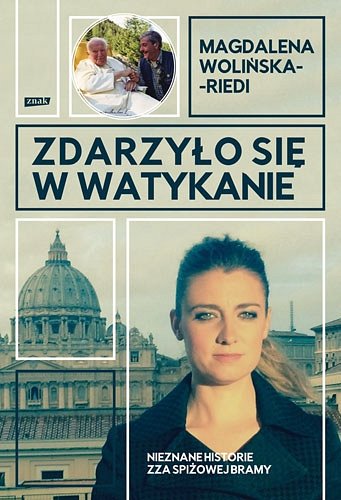 Kim jest autorka książki Magdalena Wolińska-Riedi?Magdalena Wolińska-Riedi to dziennikarka i korespondentka z Watykaniu. Podczas Światowych Dni Młodzieży w 2000 roku pracowała jako wolontariuszka. Wtedy też poznała swojego przyszłego męża, oficera Gwardii Szwajcarskiej. Jako jedna z nielicznych kobiet, przepracowała w Watykanie blisko 20 lat. Teraz opowiada historie swoje oraz innych pracowników zza Spiżowej Bramy. Zamów książkę Zdarzyło się w Watykanie. Nieznane historie zza Spiżowej Bramy!